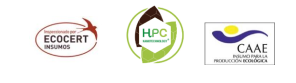 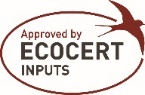 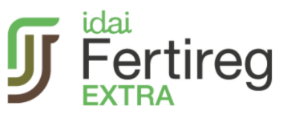 რას წარმოადგენს ფერტირეგ ექსტრა?ფერტირეგ ექსტრა წარმოადგენს ორგანულ, თხევად და ბუნებრივ სასუქს, რომელიც გამოიყენება ნიადაგის ნაყოფიერების გაზრდის მიზნით. არის ორგანული სასუქიარ ტოვებს ნარჩენებსორგანული ნივთიერებების შესათვლისებლად მცენარე არ ხარჯავს ენერგიასმცენარეს ეხმარება სტრესის დაძლევაშიპრეპარატს მინიჭებული აქვს საერთაშორისო სერტიფიკატი CAAE და მისი გამოყენება ნებადართულია ორგანულ და ეკოლოგიურად სუფთა მეურნეობაშირატომ ფერტირეგ ექსტრა?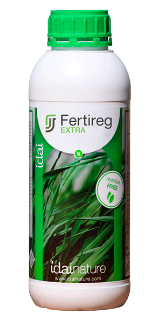 ორგანული შემადგენლობის დამსახურებით, ფერტირეგ ექსტრას გააჩნია ნიადაგის გამაძლიერებელი სამმაგი ეფექტი: ააქტიურებს ნიადაგის მიკროფლორასზრდის ენზიმების აქტივობას ნიადაგის ორგანულ ფრაქციებში და აუმჯობესებს მის სტრუქტურასმცენარეს ამარაგებს აზოტითროგორ მოქმედებს ფერტირეგ ექსტრა?ფერტირეგ ექსტრა მცენარეს ამარაგებს ადვილად შეთვისებადი აზოტით, რაც აუმჯობესებს ფესვთა სისტემის ფუნქციონირებას ბუსუსოვანი ფესვების განვითარების ხარჯზე. უკანასკნელნი კი აუმჯობესებს ნიადაგიდან წყლისა და მასში გახსნილი ნივთიერებების შეთვისებასორგანული და  ბიოლოგიურად აქტიური ისეთი ნივთიერებების, როგორებიცაა: ჰუმინის და ფულვო მავები, დამსახურებით ნიადაგის მიკროფლორის რეგენერაციისთვის იქმნება ხელსაყრელი გარემო, რაც აუმჯობესებს ნიადაგის სტრუქტურას და, დამატებით, მცენარეს მიეწოდება ორგანული საკვები, რომელიც სრულად შეითვისება ორგანიზმის მიერ და არ ტოვებს ნარჩენებს. შემადგენლობასრული ორგანული ნივთიერებების შემცველობა - 48%ფულვომჟავები - 23% ჰუმინის მჟავები - 3%დოზირება და გამოყენების გზებიფერტირეგ ექსტრას გამოყენება უფრო მეტად ეფექტურია და რეკომენდირებულია ფერტიგაციის გზით, თუმცა ასევე მისი გამოყენება შესაძლებელია ფოთლოვანი გამოკვების გზით.ფოთლოვანი გამოკვებისას წყალხსნარით მცენარე დაასველეთ საფუძვლიანადგამოყენებამდე შეანჯღიეთგამოიყენება ყველა სასოფლო-სამეურნეო კულტურაშისაჭიროებისამებრ, გამოიყენება მთელი სავეგეტაციო პერიოდის განმავლობაში ყველა სასოფლო-სამეურნეო კულტურაშიდოზირება: 3-4 ლ/ჰა(75-150 ლ/ჰა - მთელი ციკლის განმავლობაში)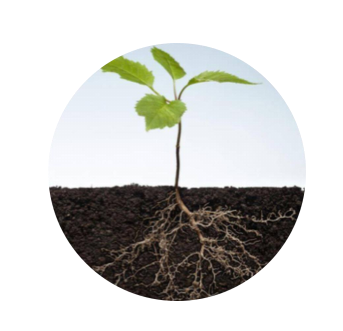 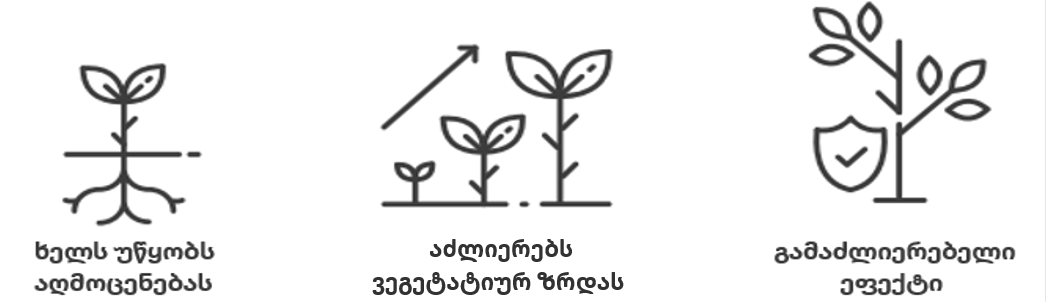 